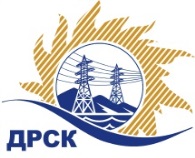 Акционерное Общество«Дальневосточная распределительная сетевая  компания»ПРОТОКОЛ № 116/УКС-РЗакупочной комиссии по рассмотрению заявок по открытому электронному конкурсу без предварительного квалификационного отбора на право заключения договора: Мероприятия по строительству и реконструкции для технологического присоединения потребителей до 150 кВт (в том числе ПИР) на территории Приморского края закупка № 141 раздел 2.1.1.  ГКПЗ 2016ПРИСУТСТВОВАЛИ:  члены постоянно действующей Закупочной комиссии ОАО «ДРСК»  2-го уровня.ВОПРОСЫ, ВЫНОСИМЫЕ НА РАССМОТРЕНИЕ ЗАКУПОЧНОЙ КОМИССИИ: О  рассмотрении результатов оценки заявок Участников.О признании заявок соответствующими условиям Документации о закупке.О предварительной ранжировке заявок.О проведении переторжкиРЕШИЛИ:По вопросу № 1:Признать объем полученной информации достаточным для принятия решения.Утвердить цены, полученные на процедуре вскрытия конвертов с заявками участников открытого конкурса.По вопросу № 2	Признать заявки АО «ВСЭСС» г. Хабаровск, ул. Тихоокеанская, 165, ООО «ДВ Энергосервис» г. Хабаровск, Снеговая, 42Д,  ООО « РосГСК» г. Владивосток, ул. Калинина, 49»А» соответствующими условиям Документации о закупке и принять их к дальнейшему рассмотрению.По вопросу № 3Утвердить предварительную ранжировку предложений Участников:По вопросу № 4:Провести переторжку. Допустить к участию в переторжке заявки следующих участников: АО «ВСЭСС» г. Хабаровск, ул. Тихоокеанская, 165, ООО «ДВ Энергосервис» г. Хабаровск, Снеговая, 42Д,  ООО « РосГСК» г. Владивосток, ул. Калинина, 49 «А»  Определить форму переторжки: заочная.Назначить переторжку на 18.01.2016 в 10:00 час. (благовещенского времени).Место проведения переторжки: ЭТП b2b-energoОтветственному секретарю Закупочной комиссии уведомить участников, приглашенных к участию в переторжке, о принятом комиссией решенииисполнитель Коврижкина Е.Ю.Тел. 397208г. Благовещенск«15» января 2016№Наименование участника и его адресПредмет и общая цена заявки на участие в закупке1АО «ВСЭСС»г. Хабаровск, ул. Тихоокеанская, 165Общая стоимость договора 20 000 000,00 без учета НДС (23 600 000,00 руб. с учетом НДС). В том числе за единицу: Цена: 7 354 903,00  руб. без учета НДС (8 678 785,54,00 руб. с учетом НДС). 2ООО «ДВ Энергосервис»г. Хабаровск, Снеговая, 42ДОбщая стоимость договора 20 000 000,00 без учета НДС (23 600 000,00 руб. с учетом НДС). В том числе за единицу: Цена: 8 575 893,00  руб. без учета НДС (10 119 553,74 руб. с учетом НДС). 3ООО « РосГСК»г. Владивосток, ул. Калинина, 49»А»Общая стоимость договора 20 000 000,00 без учета НДС (23 600 000,00 руб. с учетом НДС). В том числе за единицу: Цена: 8 855 061,00  руб. без учета НДС (10 448 971,98 руб. с учетом НДС). Место в предварительной ранжировкеНаименование участника и его адресЦена Заявки на участие в закупке без НДС, руб. за единицуБалл по неценовой предпочтительности1 местоАО «ВСЭСС»г. Хабаровск, ул. Тихоокеанская, 1657 354 903,00 3,002 местоООО «ДВ Энергосервис»г. Хабаровск, Снеговая, 42Д8 575 893,00 3,003 местоООО « РосГСК»г. Владивосток, ул. Калинина, 49»А»8 855 061,00 3,00Ответственный секретарь Закупочной комиссии  2 уровня АО «ДРСК»____________________М.Г. Елисеева